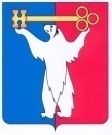 АДМИНИСТРАЦИЯ ГОРОДА НОРИЛЬСКАКРАСНОЯРСКОГО КРАЯПОСТАНОВЛЕНИЕ16.11.2017	г. Норильск	       № 526О внесении изменений в отдельные постановления Администрации города Норильска В связи с внесением изменений в Устав муниципального образования город Норильск, ПОСТАНОВЛЯЮ:1.	По всему тексту Административных регламентов, указанных в подпунктах 1.1, 1.2, 1.3 настоящего пункта, слова «Глава Администрации города Норильска», «Заместитель Главы Администрации города Норильска по собственности и развитию предпринимательства» в соответствующих падежах заменить словами «Глава города Норильска», «Заместитель Главы города Норильска по собственности и развитию предпринимательства»:1.1.	Административный регламент предоставления муниципальной услуги по приему заявлений и выдаче документов о согласовании переустройства и (или) перепланировки жилого помещения, утвержденный постановлением Администрации города Норильска от 13.09.2012 № 286.1.2.	Административный регламент предоставления муниципальной услуги по подготовке и выдаче разрешений на ввод объектов в эксплуатацию, утвержденный постановлением Администрации города Норильска от 13.09.2012 № 288.1.3.	Административный регламент предоставления муниципальной услуги по подготовке и выдаче разрешений на строительство, реконструкцию объектов капитального строительства, утвержденный постановлением Администрации города Норильска от 13.09.2012 № 292.2.	Опубликовать настоящее постановление в газете «Заполярная правда» и разместить его на официальном сайте муниципального образования город Норильск.3.	Настоящее постановление вступает в силу после его официального опубликования в газете «Заполярная правда».И.о. Главы города Норильска			                                             А.В. Малков